	В рамках национального проекта «Демография» регионального проекта «Финансовая поддержка семей при рождении детей» в 2023  году обучающиеся                   1 – 4 классов Промышленновского муниципального округа получали бесплатное горячее питание на общую сумму 3,557 млн. руб. 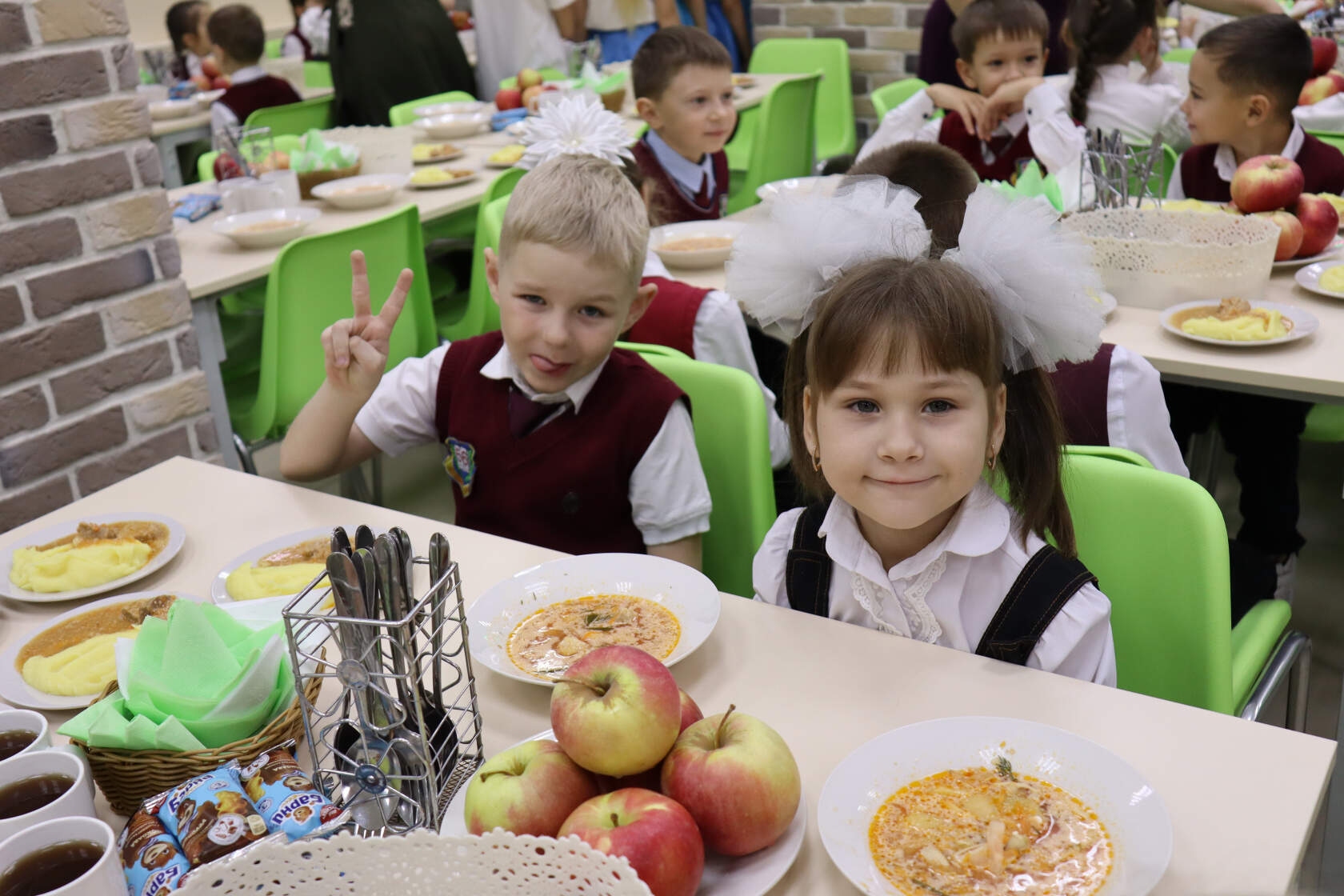 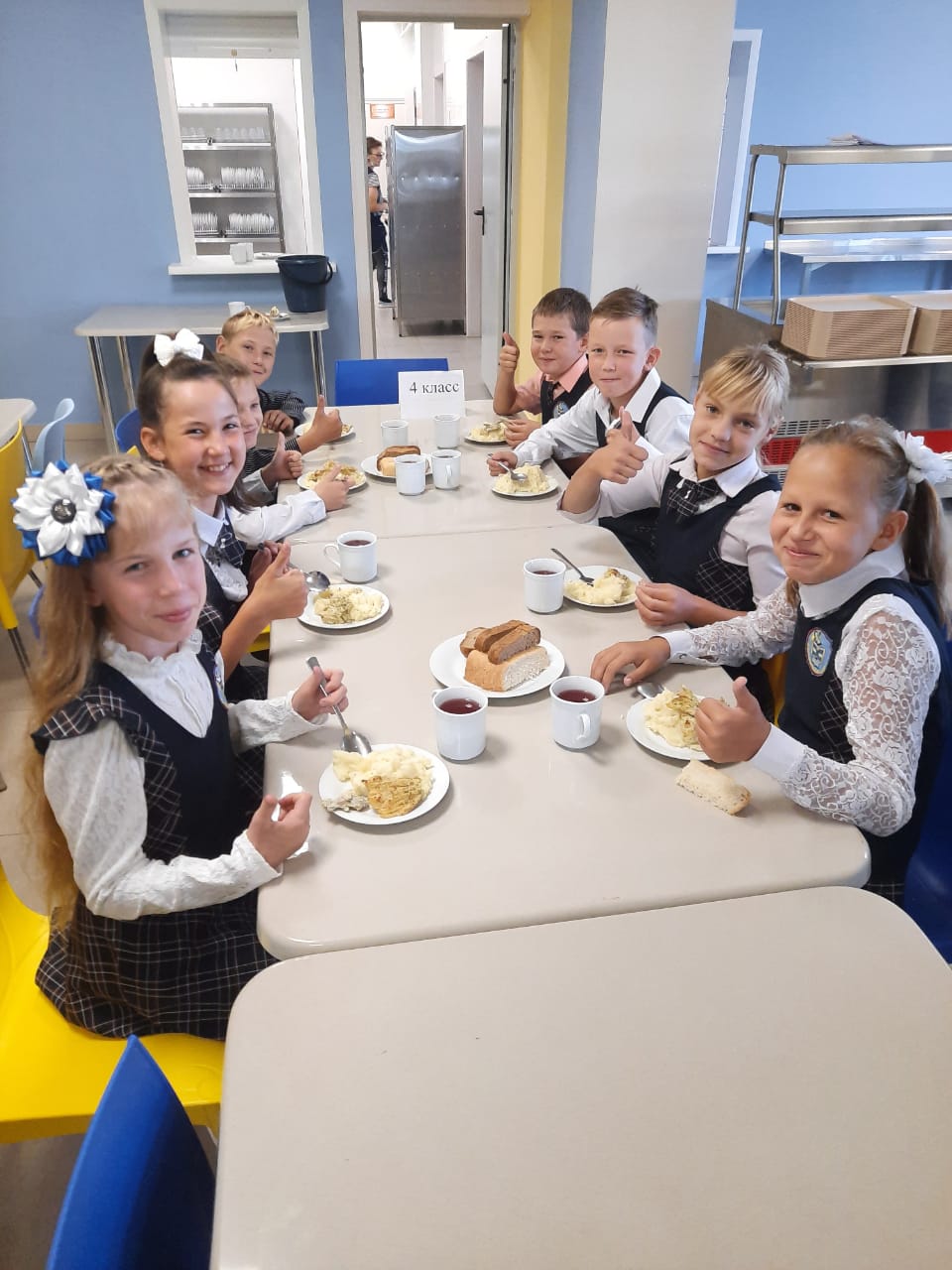 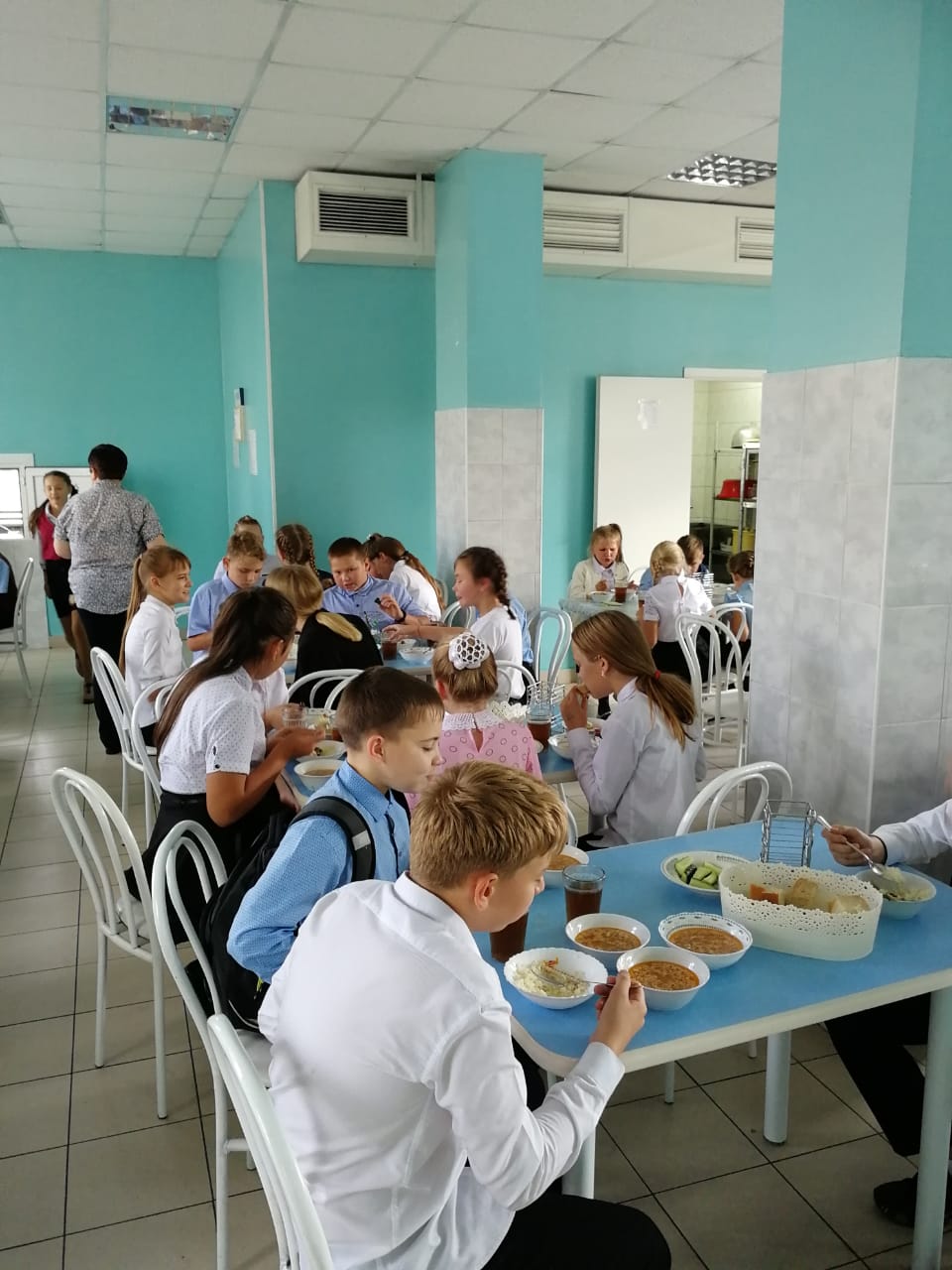 